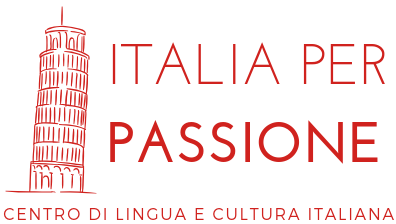 NOME e COGNOMEFIRST and LAST NAMEPRENOM et NOM CORSO SCELTO CHOSEN COURSECOURS CHOISI Corso di italiano di gruppo 230€ (13x1h30) Corso di italiano semi intensivo 390€ (12x3h) Corso individuale 35€ Tavole di conversazione 110€ Club di lettura 110€    Corso culturale 280€  Corso intensivo  ALTRO…………………………………………………PRECISARE GIORNO e ORARIO SPECIFY DAY and TIMEPRECISER JOUR et HORAIREINDIRIZZO ADDRESSADRESSETELEFONOTELEPHONETELEPHONEE-MAILE-MAILE-MAILNUMERO DI TVATVA NUMBERNUMERO TVAMETODO DI PAGAMENTO PAYMENT METHODSMETHODE DE PAIEMENT  Bonifico (transfer- virement) Bancontact Cash MOTIVO DELL’ISCRIZIONEREASON OF REGISTRATIONRAISON DE L’INSCRIPTION Lavoro (work - travail)                    Vacanze (holidays – vacances) Interesse personale (personal interest - interêt personnel)  Famiglia (family – famille) Come ha scoperto la nostra scuola?How did you know about our school?Comment avez-vous découvert notre école? Internet                                         Facebook / Instagram Passaparola (word-of-mouth – bouche à oreille)           Vetrina (showcase – vitrine) Pubblicità (advertising – pub) Volantino (flyer – prospectus)